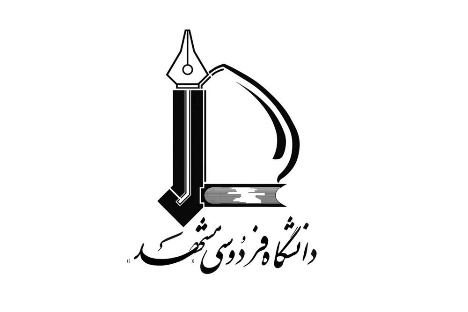 دانشکده علوم تربیتی و روان شناسیگروه  روان شناسی مشاوره و تربیتیچارت کلی دوره كارشناسي ارشد مشاوره خانوادهنيمسال اول
نيمسال دومنيمسال اولنيمسال دوممجموع واحد های کارشناسی ارشد مشاوره 28 واحد می باشد.دروس پیش نیاز مشاوره خانوادهتوجه: دانشجویان غیر مرتبط باید حداکثر 12 واحد از دروس جبرانی را پاس نماید.ردیفشماره درسنام درسواحدنظریعملی1نظریه ها و روش های مشاوره و روان درمانی22*2کاربرد اموزه های معنوی و اسلامی در مشاوره22*3روشهای تحقیق کمی و کیفی در مشاوره2114تمرین عملی فنون مشاوره فردی و خانواد2*28ردیفشماره درسنام درسواحدنظریعملی5نظریه ها و روش های مشاوره خانواده22*6کار برد آمار استنباطی در مشاوره2117مشاوره پیش از ازدواج و زوج درمانی2118نظریه ها و روش های مشاوره گروهی/اخلاق حرفه ای در مشاوره خانواده2118واحدردیفشماره درسنام درسواحدنظریعملی9ارزیابی و کاربرد آزمون ها در مشاوره خانواده21110روش ها و فنون مشاوره طلاق21111مشاوره در مسایل زناشویی و جنسی2116واحدردیفشماره درسنام درسواحدنظریعملی12کارورزی در مشاوره خانواده و ازدواج2*213پایان نامه4*4ردیفشماره درسنام درسواحدنظریعملی1اسیب شناسی خانواده22روانشناسی تحولی کودک و نوجوان23اسیب شناسی روانی124اسیب شناسی روانی225مشاوره خانواده2